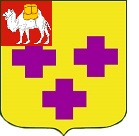 Собрание депутатов города ТроицкаЧелябинской областиПятый созывТридцать первое заседаниеР Е Ш Е Н И Еот 30.11.2017г. № 180      г. ТроицкО внесении изменений в решение Собрания депутатов города Троицка от 29.06.2017 года            № 103 «Об утверждении Положения об оплате труда работников муниципального бюджетного образовательного учреждения дополнительного образования «Спортивная школа «Юниор» города Троицка Челябинской области», подведомственного Управлению по спорту, туризму и делам молодежи администрации города Троицка»В соответствии с Трудовым кодексом Российской Федерации, Бюджетным кодексом Российской Федерации, Федеральным законом от                  6 октября 2003 года № 131-ФЗ «Об общих принципах организации местного самоуправления в Российской Федерации», руководствуясь Уставом города Троицка, Собрание депутатов города ТроицкаРЕШАЕТ:Внести в решение Собрания депутатов города Троицка от 29.06.2017 года № 103 «Об утверждении Положения об оплате труда работников муниципального бюджетного образовательного учреждения дополнительного образования «Спортивная школа «Юниор» города Троицка Челябинской области», подведомственного Управлению по спорту, туризму и делам молодежи администрации города Троицка» следующие изменения:- наименование изложить в следующей редакции:«Об утверждении Положения об оплате труда работников муниципального бюджетного учреждения «Спортивная школа «Юниор» города Троицка Челябинской области», подведомственного Управлению по спорту, туризму и делам молодежи администрации города Троицка»;- в пункте 1 слова «муниципального бюджетного образовательного учреждения дополнительного образования «Спортивная школа «Юниор» города Троицка Челябинской области» заменить словами «муниципального бюджетного учреждения «Спортивная школа «Юниор» города Троицка Челябинской области».Внести в Положение об оплате труда работников муниципального бюджетного образовательного учреждения дополнительного образования «Спортивная школа «Юниор» города Троицка Челябинской области, подведомственного Управлению по спорту, туризму и делам молодежи администрации города Троицка, утвержденное решением Собрания депутатов города Троицка от 29.06.2017 года № 103, следующие изменения:- наименование Положения изложить в следующей редакции:«Положение об оплате труда работников муниципального бюджетного учреждения «Спортивная школа «Юниор» города Троицка Челябинской области», подведомственного Управлению по спорту, туризму и делам молодежи администрации города Троицка»;- по всему тексту Положения и приложений к нему слова «муниципального бюджетного образовательного учреждения дополнительного образования «Спортивная школа «Юниор» города Троицка Челябинской области» заменить словами «муниципального бюджетного учреждения «Спортивная школа «Юниор» города Троицка Челябинской области» в соответствующих падежах.Настоящее решение опубликовать в газете «Вперёд».Настоящее решение вступает в силу со дня его официального опубликования и распространяет свое действие на правоотношения, возникшие с          1 ноября 2017 года.Председатель Собрания депутатов города Троицка							  В.Ю. ЧухнинГлава города Троицка							  А.Г. Виноградов